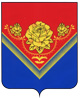 Администрация городского округа ПАВЛОВский ПОСАД МОСКОВСКОЙ ОБЛАСТИПОСТАНОВЛЕНИЕг. Павловский ПосадВ соответствии с Федеральным законом от 13.03.2016 №38-ФЗ «О рекламе», Федеральным законом от 06.10.2003 №131-ФЗ «Об общих принципах организации местного самоуправления в Российской Федерации», Постановлением Правительства Московской области от 28.06.2013 №462/25 «О внесении изменения в Положение о Главном управлении по информационной политике Московской области и утверждении Порядка согласования схем размещения рекламных конструкций», на основании письма из ГУИП Московской области от 19.03.2020г. №36Исх-1108/. ПОСТАНОВЛЯЮ:Внести изменения в схему размещения рекламных конструкций на территории городского округа Павловский Посад Московской области, утвержденную Постановлением Администрации городского округа Павловский Посад от 14.11.2019 №2063 «Об утверждении схемы размещения рекламных конструкций на территории городского округа Павловский Посад Московской области и адресной программы установки и эксплуатации рекламных конструкций», с последующими изменениями внесенными постановлениями: от 22.11.2019г. № 2115, от 16.12.2019г. № 2292, от 21.01.2020 №24, путем корректировки адресов установки и эксплуатации рекламных конструкций, согласно Приложению. Опубликовать настоящее Постановление в газете «Павлово-Посадские известия» и разместить на официальном сайте Администрации городского округа Павловский Посад Московской области.Настоящее Постановление вступает в силу с момента официального опубликования.Контроль за выполнением настоящего Постановления возложить на заместителя Главы Администрации городского округа Павловский Посад Московской области Качановского Д.Б.Глава городского округа Павловский Посад                                                                                          О.Б. СоковиковПриложение к Постановлению От 24.03.2020  № 43524.03.2020№435О внесении изменений в Схему размещения рекламных конструкций на территории городского округа Павловский Посад Московской области№ РК на схемеАдрес установки и эксплуатации РКВид РКТип РКРазмер РККол-во сторон РКОбщая площадь информационного поля РК, кв.м.Технологическая характеристикаСобственник или законный владелец имущества, к которому присоединяется РК50Московская область, г. Павловский Посад, ул. Б. Покровская, 1 км + 450 м от Носовихинского ш., слеваотдельно стоящаящит3 x 6236внешний подсветсобственность не разграничена65Московская область, городской округ Павловский Посад, а/д М7 Волга (Горьковское ш.), 69км+450м, справаотдельно стоящаящит3 x 6236внешний подсветсобственность не разграничена67Московская область, городской округ Павловский Посад, а/д М7 Волга (Горьковское ш.), 70км+270м, слеваотдельно стоящаящит3 x 6236внешний подсветсобственность не разграничена68Московская область, городской округ Павловский Посад, а/д М7 Волга (Горьковское ш.), 70км+850м, слеваотдельно стоящаящит3 x 6236внешний подсветсобственность не разграничена69Московская область, городской округ Павловский Посад, а/д М7 Волга (Горьковское ш.), 71км+210м, слеваотдельно стоящаящит3 x 6236внешний подсветсобственность не разграничена70Московская область, городской округ Павловский Посад, а/д М7 Волга (Горьковское ш.), 71км+535м, слеваотдельно стоящаящит3 x 6236внешний подсветсобственность не разграничена71Московская область, городской округ Павловский Посад, а/д М7 Волга (Горьковское ш.), 72км+010м, слеваотдельно стоящаящит3 x 6236внешний подсветсобственность не разграничена72Московская область, городской округ Павловский Посад, а/д М7 Волга (Горьковское ш.), 72км+765м, слеваотдельно стоящаящит3 x 6236внешний подсветсобственность не разграничена73Московская область, городской округ Павловский Посад, а/д М7 Волга (Горьковское ш.), 72км+900м, слеваотдельно стоящаящит3 x 6236внешний подсветсобственность не разграничена74Московская область, городской округ Павловский Посад, а/д М7 Волга (Горьковское ш.), 73км+040м, слеваотдельно стоящаящит3 x 6236внешний подсветсобственность не разграничена88Московская область, городской округ Павловский Посад, а/д М7 Волга (Горьковское ш.), 72км+900м, справаотдельно стоящаящит3 x 6236внешний подсветсобственность не разграничена89Московская область, городской округ Павловский Посад, а/д М7 Волга (Горьковское ш.), 73км+000м, справаотдельно стоящаящит3 x 6236внешний подсветсобственность не разграничена90Московская область, городской округ Павловский Посад, а/д М7 Волга (Горьковское ш.), 73км+750м, справаотдельно стоящаящит3 x 6236внешний подсветсобственность не разграничена92Московская область, городской округ Павловский Посад, а/д М7 Волга (Горьковское ш.), 74км+247м, справаотдельно стоящаящит3 x 6236внешний подсветсобственность не разграничена97Московская область, городской округ Павловский Посад, а/д Кузнецы - Павловский-Посад - Куровское, 2км+235м, слеваотдельно стоящаящит3 x 6236внешний подсветсобственность не разграничена100Московская область, городской округ Павловский Посад, Носовихинское ш., 55км+000м, справаотдельно стоящаящит3 x 6236внешний подсветсобственность не разграничена102Московская область, городской округ Павловский Посад, Носовихинское ш., 54км+560м, справаотдельно стоящаящит3 x 6236внешний подсветсобственность не разграничена110Московская область, городской округ Павловский Посад, а/д Кузнецы - Павловский-Посад - Куровское, 4км+970м, справаотдельно стоящаящит3 x 6236внешний подсветсобственность не разграничена111Московская область, г. Павловский Посад, ул. Привокзальная, напротив д.14 (автостоянка)отдельно стоящаящит3 x 6236внешний подсветсобственность не разграничена115Московская область, г. Павловский Посад, Б.Железнодорожный пр., д.64отдельно стоящаящит3 x 6236внешний подсветсобственность не разграничена118Московская область, г. Павловский Посад, Б.Железнодорожный пр., д.6 - д.4, напротив, на пересечении с ул. Привокзальнаяотдельно стоящаящит3 x 6236внешний подсветсобственность не разграничена126Московская область, г. Павловский Посад, ул. Б.Покровская, 350 м от Носовихинского ш., слеваотдельно стоящаящит3 x 6236внешний подсветсобственность не разграничена130Московская область, г. Павловский Посад, ул. Б.Покровская, 1км+140 м от Носовихинского ш., справаотдельно стоящаящит3 x 6236внешний подсветсобственность не разграничена141Московская область, городской округ Павловский Посад, а/д М7 Волга, 68км+450м, слеваотдельно стоящаящит3 x 6236внешний подсветсобственность не разграничена148Московская область, г. Павловский Посад, ул. Большая Покровская, 200 м от Носовихинского ш., справаотдельно стоящаящит3 x 6236внешний подсветсобственность не разграничена150Московская область, г. Павловский Посад, БЖД проезд, д.64, начало домаотдельно стоящаящит3 x 6236внешний подсветсобственность не разграничена162Московская область, г. Павловский Посад, ул. Кирова, напротив д.4аотдельно стоящаясити-формат1,2 x 1,824,32внутренний подсветсобственность не разграничена163Московская область, г. Павловский Посад, ул. Кирова, конец д.11отдельно стоящаясити-формат1,2 x 1,824,32внутренний подсветсобственность не разграничена168Московская область, городской округ Павловский Посад, а/д Кузнецы - Павловский Посад - Куровское, 1км+040м, справаотдельно стоящаящит3 x 6236внешний подсветсобственность не разграничена172Московская область, городской округ Павловский Посад, а/д М7 Волга, 69км+750м, слеваотдельно стоящаящит3 x 6236внешний подсветсобственность не разграничена205Московская область, городской округ Павловский Посад, а/д Кузнецы - Павловский Посад - Куровское, 13км+730м, слеваотдельно стоящаящит3 x 6236внешний подсветсобственность не разграничена206Московская область, городской округ Павловский Посад, а/д Павловский Посад - Красная Дубрава - Орехово-Зуево, 3км+440м слеваотдельно стоящаящит3 x 6236внешний подсветсобственность не разграничена212Московская область, городской округ Павловский Посад, а/д Кузнецы - Павловский Посад - Куровское, 3км+560м слеваотдельно стоящаящит3 x 6236внешний подсветсобственность не разграничена214Московская область, городской округ Павловский Посад, а/д Кузнецы - Павловский Посад - Куровское, 4км+370м, слеваотдельно стоящаящит3 x 6236внешний подсветсобственность не разграничена215Московская область, городской округ Павловский Посад, а/д Кузнецы - Павловский Посад - Куровское, 4км+430м, справаотдельно стоящаящит3 x 6236внешний подсветсобственность не разграничена220Московская область, городской округ Павловский Посад, а/д Кузнецы - Павловский Посад - Куровское, 13км+600м, справаотдельно стоящаящит3 x 6236внешний подсветсобственность не разграничена226Московская область, городской округ Павловский Посад, а/д Кузнецы - Павловский Посад - Куровское, 3км+735м, слеваотдельно стоящаящит3 x 6236внешний подсветсобственность не разграничена227Московская область, городской округ Павловский Посад, а/д Кузнецы - Павловский Посад - Куровское, 4км+240м, слеваотдельно стоящаящит3 x 6236внешний подсветсобственность не разграничена228Московская область, городской округ Павловский Посад, а/д Кузнецы - Павловский Посад - Куровское, 3км+770м, справаотдельно стоящаящит3 x 6236внешний подсветсобственность не разграничена229Московская область, городской округ Павловский Посад, а/д Кузнецы - Павловский Посад - Куровское, 4км+460м, слеваотдельно стоящаящит3 x 6236внешний подсветсобственность не разграничена240Московская область, г. Павловский Посад, ул. Б.Покровская, 1км+100м от Носовихинского ш., справаотдельно стоящаящит3 x 6236внешний подсветсобственность не разграничена244Московская область, г. Павловский Посад, Ленинградский пер., АЗС "ТНК", слеваотдельно стоящаящит3 x 6236внешний подсветсобственность не разграничена249Московская область, г. Павловский Посад, ул.Интернациональная, напротив д.15отдельно стоящаящит3 x 6236внешний подсветсобственность не разграничена251Московская область, г. Павловский Посад, ул. Привокзальная, возле 2-й опоры до пересечения с ул.Герцена, справаотдельно стоящаящит3 x 6236внешний подсветсобственность не разграничена